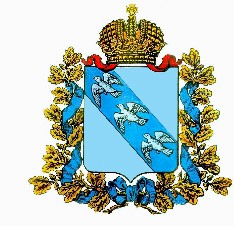      АДМИНИСТРАЦИЯ ШУМАКОВСКОГО  СЕЛЬСОВЕТАСОЛНЦЕВСКОГО РАЙОНА    КУРСКОЙ ОБЛАСТИПОСТАНОВЛЕНИЕот  25.11.2019 г.                                 № 107 Об утверждении перечня видов муниципального контроля  и органов местного самоуправления, уполномоченных на их осуществлениеВ соответствии с Федеральным законом от 06.10.2003 г. № 131-ФЗ « Об общих принципах организации местного самоуправления в Российской Федерации» , Администрация Шумаковского сельсовета Солнцевского района Курской области Постановляет:1.Утвердить прилагаемый перечень видов  муниципального контроля  и органов местного самоуправления, уполномоченных на их осуществление (далее-перечень видов муниципального контроля) .Приложение 1 .2.Определить уполномоченных на ведение перечня видов муниципального контроля.3.Настоящее постановление вступает в силу со дня его официального опубликования (обнародования).4. Постановление Администрации Шумаковского сельсовета Солнцевского района от 10.04.2019 г. № 27 «  О перечне видов муниципального контроля и органов местного самоуправления, уполномоченных на их осуществление на территории Шумаковского сельсовета Солнцевского района Курской области» считать утратившим силу.Глава Шумаковского сельсовета                               Солнцевского района                                                        И.Н.Горностаева  Приложение 1                Утверждено                                                                                                                     Постановлением администрации Шумаковского                                                                                                                                             сельсовета Солнцевского района Курской областиот25 ноября _ 2019г. №__107_Перечень видов муниципального контроляи органов местного самоуправления, уполномоченных на их  осуществление№п/пНаименование видов муниципального контроляНаименование должностей муниципальных служащих администрации муниципального   образования «Шумаковский сельсовет» Солнцевского района Курской области, уполномоченных на  осуществление муниципального контроляРеквизиты (дата ,номер, наименование административного регламента муниципальной функции по осуществлению муниципального контроля.1Муниципальный контроль по благоустройству на территории муниципального   образования «Шумаковский сельсовет» Солнцевского района Курской областиГлава Шумаковского сельсовета Солнцевского района, заместитель главы Шумаковского сельсовета Солнцевского районаАдминистративный регламент исполнения администрации Шумаковского сельсовета Солнцевского района муниципальной функции по осуществлению муниципального контроля по благоустройству на территории муниципального   образования «Шумаковский сельсовет» Солнцевского района Курской области